Конспект занятия по конструированию «Пчёлка».Тема недели «Насекомые»Цели:Расширить представления детей о жизни пчел.Рассказать откуда берется мед.Воспитывать любознательность, бережное отношение к природе.Научить детей делать из бросового материала с использованием цветной бумаги пчелку.Закреплять умение вырезывать круг и другие мелкие детали из бумаги, сложенной вдвое.Закреплять умение работать аккуратно и последовательно.1. Беседа о жизни пчел. О важности всего живого на земле.- Ребята, кто хочет поучаствовать в игре «Определи на вкус»?Воспитатель вызывает 2 детей. Они закрывают глаза. Воспитатель дает им попробовать с ложечки мед.Дети определяют, что это мед.- Откуда берется мед?(Ответы детей)Пчелки делают его не для людей, а для себя. Запасают себе его на зиму. Ведь зимой пчелки не спят, как медведи в берлоге. И цветочков в это время года нет.  Мед едят не только взрослые пчелы, но и личинки, из которых потом появляются маленькие пчелки. Люди забирают у пчел часть меда.- Как называют людей, которые ухаживают за пчелами?Пчеловоды ухаживают за пчелами, делают для них специальные домики – ульи.В улье живет одна большая дружная пчелиная семья. В каждой есть королева – матка и тысячи, тысячи рабочих пчел и трутней. У каждой рабочей пчелы своя работа. Надо чистить улей, греть и проветривать домик, строить соты, кормить личинки, защищать от врагов свою большую семью, собирать сладкий нектар и цветочную пыльцу.А сейчас послушайте стихотворение.  И подумайте, о чем оно.Б.Заходер.Все-Все,Все на свете,На свете нужны,И МошкиНе меньше нужны, чем Слоны.Нельзя обойтисьБез чудищ нелепыхИ даже без хищников, -Злых и свирепых.Нужны все на свете!Нужны все подряд -Кто делает медИ кто делает яд!Плохие делаУ Кошки без Мышки,У Мышки без КошкиНе лучше делишки!И, если мы с кем-тоНе очень дружны,Мы все-таки ОЧЕНЬДруг другу нужны!А если нам кто-нибудьЛишним покажется,То это, конечно,Ошибкой окажется!Все-Все,Все на свете,На свете нужны,И это все детиЗапомнить должны!Все в природе взаимосвязано. Нужны и крупные животные и самые маленькие мошки.Если кто-то исчезнет, то это повлечет за собой исчезновение и других видов животных.Надо бережно относиться к природе. Не уничтожать ее.2. Показ образца. Беседа о этапах работы.- Ребята, давайте посмотрим, как можно сделать пчелку из цилиндрической втулки.-Сначала обклеим цилиндр желтой бумагой. (Показ ребенка)- Затем, вырежем голову из квадрата. (Вызвать ребенка на показ) Нарисуем глазки, носик. Приклеим 2 усика.  И приклеим к туловищу головку.- Потом вырезаем 2 крылышка из бумаги, сложенной вдвое. (Показ ребенка)- На туловище наклеиваем 2 полоски из черной бумаги. И приклеиваем крылья. Пчелка готова. (Показ воспитателя)3. Изготовление пчелок детьми.Включить слушание музыки «Полет пчелы» (Летнее настроение).Индивидуальная помощь детям.4. Выставка поделок. Игра «Медведь и пчелы».- Что мы сегодня делали?- Что вы узнали нового о пчелах?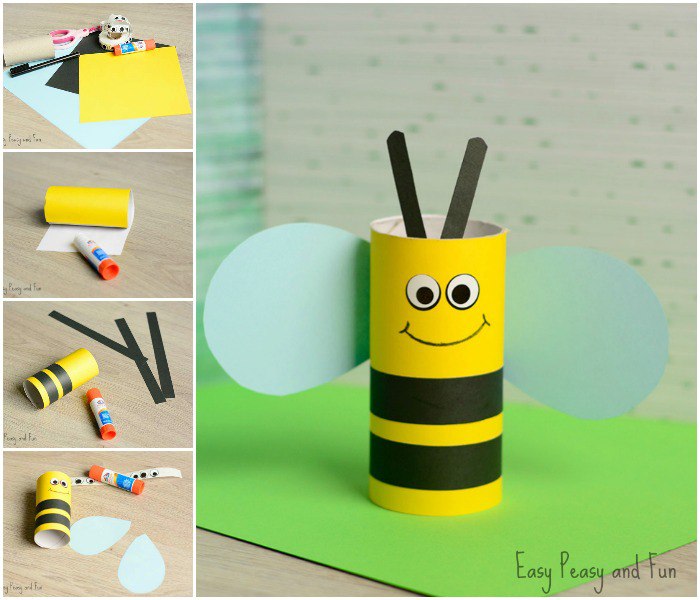 